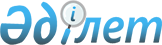 Об утверждении Соглашения о взаимодействии таможенных органов государств-участников Содружества Независимых Государств в сфере защиты прав на объекты интеллектуальной собственностиПостановление Правительства Республики Казахстан от 21 апреля 2020 года № 231
      В соответствии с подпунктом 2) статьи 15 Закона Республики Казахстан от 30 мая 2005 года "О международных договорах Республики Казахстан" Правительство Республики Казахстан ПОСТАНОВЛЯЕТ:
      1. Утвердить прилагаемое Соглашение о взаимодействии таможенных органов государств-участников Содружества Независимых Государств в сфере защиты прав на объекты интеллектуальной собственности, совершенное в Ашхабаде 31 мая 2019 года.
      2. Настоящее постановление вводится в действие со дня его подписания.
                                                 Примечание. Текст международного
                                           Соглашения, прилагаемый к нормативному
                                           правовому акту, не является официальным.
                                                 Официально заверенную копию
                                           международного Соглашения РК на языках
                                     заключения можно получить в Министерстве
                                           иностранных дел РК, ответственном за
                                                 регистрацию, учет и хранение
                                                 международных Соглашений РК СОГЛАШЕНИЕ о взаимодействии таможенных органов государств – участников Содружества Независимых Государств в сфере защиты прав на объекты интеллектуальной собственности
      Правительства государств – участников Содружества Независимых Государств (далее – СНГ), далее именуемые Сторонами,
      исходя из положений Соглашения о сотрудничестве и взаимопомощи в таможенных делах от 15 апреля 1994 года,
      основываясь на нормах международного права в области правовой охраны и защиты интеллектуальной собственности,
      выражая озабоченность масштабами международного распространения контрафактных товаров, которое наносит ущерб экономике государств – участников настоящего Соглашения, законной предпринимательской деятельности, культурному развитию и научно-техническому прогрессу, а также угрожает безопасности, жизни и здоровью потребителей;
      сознавая необходимость сотрудничества государств – участников настоящего Соглашения при принятии мер по защите прав на объекты интеллектуальной собственности и противодействию международной реализации контрафактных товаров,
      будучи уверенными, что сотрудничество в борьбе с нарушениями прав на объекты интеллектуальной собственности будет способствовать облегчению и ускорению процедур ввоза и вывоза товаров между государствами – участниками настоящего Соглашения в соответствии с международными стандартами, 
      согласились о нижеследующем: Статья 1
      Термины, используемые в настоящем Соглашении, означают следующее:
      "компетентные органы Сторон" – центральные таможенные органы государств – участников настоящего Соглашения (уполномоченные органы в сфере таможенного дела), ответственные за реализацию настоящего Соглашения;
      "контрафактные товары" – товары, содержащие объекты интеллектуальной собственности (объекты авторского права и смежных прав, товарные знаки, географические указания, наименования мест происхождения товаров), созданные и/или перемещаемые через таможенную границу государств – участников настоящего Соглашения с нарушением прав правообладателя, предусмотренных законодательством государств – участников настоящего Соглашения; 
      "интеллектуальная собственность" – понимается в значении, указанном в статье 2 Конвенции, учреждающей Всемирную организацию интеллектуальной собственности, от 14 июля 1967 года. Статья 2
      Предметом настоящего Соглашения является организация взаимодействия компетентных органов Сторон в целях осуществления мер, направленных на развитие сотрудничества в области защиты прав на объекты интеллектуальной собственности. Статья 3
      В целях обеспечения организации защиты прав на объекты интеллектуальной собственности компетентные органы Сторон осуществляют сотрудничество в форме:
      обмена информацией, по запросу или по собственной инициативе, о законодательстве своих государств в части организации защиты прав на объекты интеллектуальной собственности;
      обмена учебными, методическими и специальными материалами;
      обмена опытом по предупреждению, выявлению и пресечению правонарушений в сфере интеллектуальной собственности;
      обмена информацией о выявленных фактах перемещения товаров во взаимной торговле государств – участников настоящего Соглашения с нарушением законодательства в сфере интеллектуальной собственности;
      обмена информацией о товарах, в отношении которых существует подозрение, что их перемещение может осуществляться с нарушением законодательства в сфере интеллектуальной собственности;
      укрепления контактов, проведения совместных исследований и обмена мнениями в области защиты прав на объекты интеллектуальной собственности, в том числе путем организации совместных конференций, семинаров, совещаний и иных мероприятий;
      содействия в профессиональной подготовке, переподготовке и повышении квалификации кадров, проводимых как на многосторонней, так и двусторонней основах.
      Компетентные органы Сторон могут на взаимной основе согласовывать формы, объемы и сроки обмена информацией, связанной с реализацией настоящей статьи. Статья 4
      Любая информация, полученная в рамках настоящего Соглашения, используется исключительно компетентными органами Сторон и только для целей настоящего Соглашения. Она может быть передана или использована в иных целях лишь в том случае, если компетентный орган Стороны, предоставивший такую информацию, выразил на то свое согласие в письменной форме. Статья 5
      Компетентные органы Сторон освещают в средствах массовой информации своих государств положительный опыт работы по предупреждению, выявлению и пресечению нарушений прав на объекты интеллектуальной собственности. Статья 6
      По согласию Сторон в настоящее Соглашение могут вноситься изменения, являющиеся его неотъемлемой частью, которые оформляются соответствующим протоколом. Статья 7
      Возможные разногласия, возникшие в связи с толкованием или применением настоящего Соглашения, разрешаются посредством консультаций и переговоров между компетентными органами Сторон.  Статья 8
      Каждая Сторона самостоятельно несет расходы, связанные с реализацией положений настоящего Соглашения.  Статья 9
      Настоящее Соглашение вступает в силу с даты получения депозитарием третьего уведомления о выполнении подписавшими его Сторонами внутригосударственных процедур, необходимых для его вступления в силу.
      Для Сторон, выполнивших внутригосударственные процедуры позднее, настоящее Соглашение вступает в силу с даты получения депозитарием соответствующих уведомлений. Статья 10
      Настоящее Соглашение после его вступления в силу открыто для присоединения к нему любого государства – участника СНГ путем передачи депозитарию документа о присоединении. 
      Для присоединяющегося государства настоящее Соглашение вступает в силу по истечении 30 дней с даты получения депозитарием документа о присоединении. Статья 11
      Каждая Сторона вправе выйти из настоящего Соглашения, направив письменное уведомление об этом депозитарию не позднее, чем за шесть месяцев до выхода.
      Совершено в г. ______ "___" _______________ 2019 года в одном подлинном экземпляре на русском языке. Подлинный экземпляр хранится в Исполнительном комитете Содружества Независимых Государств, который направит в течение 30 дней каждому государству, подписавшему настоящее Соглашение, его заверенную копию.
					© 2012. РГП на ПХВ «Институт законодательства и правовой информации Республики Казахстан» Министерства юстиции Республики Казахстан
				
      Премьер-Министр
Республики Казахстан 

А. Мамин
Утверждено
постановлением Правительства
Республики Казахстан
от 21 апреля 2020 года № 231
За Правительство
Азербайджанской Республики

За Правительство
Российской Федерацию

За Правительство
Республики Армения

За Правительство
Республики Таджикистан

За Правительство
Республики Беларусь

За Правительство
Туркменистана

За Правительство
Республики Казахстан

За Правительство
Республики Узбекистан

За Правительство
Кыргызской Республики

За Правительство
Республики Молдова
